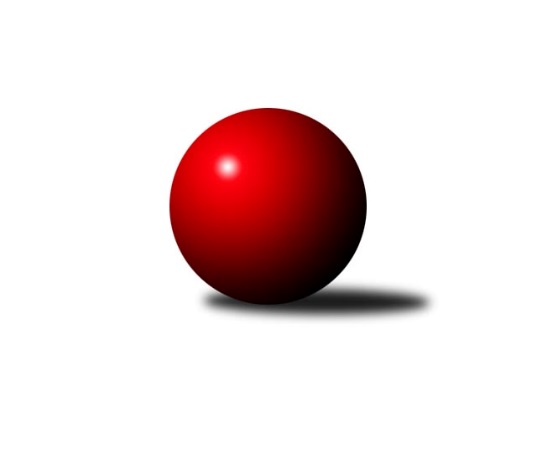 Č.4Ročník 2016/2017	1.10.2016Nejlepšího výkonu v tomto kole: 3341 dosáhlo družstvo: TJ Start Rychnov n. Kn.3. KLM C 2016/2017Výsledky 4. kolaSouhrnný přehled výsledků:KK Šumperk˝A˝	- SKK  Náchod	6:2	3167:3084	14.5:9.5	1.10.TJ Start Rychnov n. Kn.	- TJ Zbrojovka Vsetín ˝A˝	5:3	3341:3337	13.0:11.0	1.10.HKK Olomouc ˝B˝	- TJ Jiskra Rýmařov ˝A˝	6:2	3297:3234	14.5:9.5	1.10.TJ Tatran Litovel ˝A˝	- TJ  Prostějov ˝A˝	1:7	3080:3123	10.5:13.5	1.10.TJ  Odry ˝A˝	- Sokol Přemyslovice˝A˝	5:3	3190:3162	10.5:13.5	1.10.KK Zábřeh ˝B˝	- TJ Sokol Bohumín ˝A˝	2:6	3128:3149	13.0:11.0	1.10.Tabulka družstev:	1.	TJ  Prostějov ˝A˝	4	4	0	0	25.0 : 7.0 	55.0 : 41.0 	 3167	8	2.	TJ Zbrojovka Vsetín ˝A˝	4	3	0	1	22.0 : 10.0 	52.0 : 44.0 	 3225	6	3.	HKK Olomouc ˝B˝	4	3	0	1	21.5 : 10.5 	57.0 : 39.0 	 3214	6	4.	TJ Sokol Bohumín ˝A˝	4	3	0	1	19.0 : 13.0 	47.0 : 49.0 	 3133	6	5.	TJ Jiskra Rýmařov ˝A˝	4	2	0	2	17.0 : 15.0 	48.5 : 47.5 	 3260	4	6.	KK Šumperk˝A˝	4	2	0	2	16.0 : 16.0 	49.0 : 47.0 	 3103	4	7.	SKK  Náchod	4	2	0	2	16.0 : 16.0 	48.0 : 48.0 	 3146	4	8.	TJ Start Rychnov n. Kn.	4	2	0	2	14.0 : 18.0 	46.0 : 50.0 	 3237	4	9.	TJ  Odry ˝A˝	4	1	1	2	10.0 : 22.0 	38.0 : 58.0 	 3116	3	10.	Sokol Přemyslovice˝A˝	4	1	0	3	13.0 : 19.0 	45.0 : 51.0 	 3114	2	11.	TJ Tatran Litovel ˝A˝	4	0	1	3	10.5 : 21.5 	44.5 : 51.5 	 3058	1	12.	KK Zábřeh ˝B˝	4	0	0	4	8.0 : 24.0 	46.0 : 50.0 	 3130	0Podrobné výsledky kola:	 KK Šumperk˝A˝	3167	6:2	3084	SKK  Náchod	Adam Běláška	154 	 138 	 132 	134	558 	 2.5:1.5 	 515 	 117	122 	 142	134	Aleš Tichý	Miroslav Smrčka	139 	 134 	 136 	113	522 	 3:1 	 534 	 131	126 	 125	152	Martin Kováčik	Josef Touš	129 	 150 	 130 	132	541 	 4:0 	 501 	 121	147 	 111	122	Antonín Hejzlar	Marek Zapletal	132 	 127 	 125 	146	530 	 3:1 	 481 	 112	133 	 110	126	Jan Adamů	Jaroslav Sedlář	130 	 116 	 135 	135	516 	 1:3 	 536 	 135	135 	 147	119	Tomáš Majer	Petr Matějka	125 	 125 	 130 	120	500 	 1:3 	 517 	 139	126 	 122	130	Tomáš Adamůrozhodčí: Nejlepší výkon utkání: 558 - Adam Běláška	 TJ Start Rychnov n. Kn.	3341	5:3	3337	TJ Zbrojovka Vsetín ˝A˝	Matěj Stančík	139 	 125 	 144 	145	553 	 3:1 	 524 	 120	120 	 134	150	Tomáš Novosad	Lubomír Šípek	109 	 135 	 145 	134	523 	 1:3 	 567 	 126	169 	 123	149	Martin Dolák	Jarosla Šmejda	137 	 154 	 127 	123	541 	 1:3 	 595 	 164	141 	 142	148	Vlastimil Bělíček	Jiří Pácha	136 	 126 	 116 	149	527 	 2:2 	 528 	 128	129 	 132	139	Miroslav Kubík	Jakub Seniura	156 	 162 	 149 	167	634 	 4:0 	 581 	 147	145 	 143	146	Zoltán Bagári	Petr Galus	136 	 141 	 134 	152	563 	 2:2 	 542 	 124	145 	 143	130	Ivan Říharozhodčí: Nejlepší výkon utkání: 634 - Jakub Seniura	 HKK Olomouc ˝B˝	3297	6:2	3234	TJ Jiskra Rýmařov ˝A˝	Miroslav Dokoupil	135 	 162 	 141 	142	580 	 3:1 	 522 	 125	120 	 145	132	Jaroslav Heblák	Břetislav Sobota	145 	 141 	 148 	169	603 	 3.5:0.5 	 547 	 132	123 	 148	144	Milan Dědáček	Dušan Říha *1	121 	 105 	 127 	136	489 	 1:3 	 551 	 142	143 	 132	134	Ladislav Stárek	Josef Šrámek	149 	 119 	 135 	134	537 	 1:3 	 565 	 141	147 	 136	141	Ladislav Janáč	Matouš Krajzinger	134 	 156 	 138 	125	553 	 3:1 	 530 	 141	147 	 130	112	Jaroslav Tezzele	Milan Sekanina	145 	 121 	 134 	135	535 	 3:1 	 519 	 126	135 	 131	127	Jiří Zezulka st.rozhodčí: střídání: *1 od 38. hodu Jaromír Hendrych ml.Nejlepší výkon utkání: 603 - Břetislav Sobota	 TJ Tatran Litovel ˝A˝	3080	1:7	3123	TJ  Prostějov ˝A˝	Jakub Mokoš	137 	 127 	 124 	150	538 	 3:1 	 524 	 148	126 	 114	136	Michal Smejkal	David Čulík	127 	 119 	 130 	122	498 	 2:2 	 507 	 125	135 	 109	138	Miroslav Plachý	Stanislav Brosinger	134 	 139 	 114 	126	513 	 1:3 	 537 	 131	155 	 117	134	Jan Pernica	Jiří Fiala	148 	 123 	 129 	129	529 	 2:2 	 530 	 141	121 	 138	130	Aleš Čapka	Jiří Čamek	132 	 134 	 127 	115	508 	 1.5:2.5 	 512 	 121	138 	 138	115	Bronislav Diviš	Kamil Axman	126 	 116 	 124 	128	494 	 1:3 	 513 	 123	123 	 129	138	Roman Rolencrozhodčí: Nejlepší výkon utkání: 538 - Jakub Mokoš	 TJ  Odry ˝A˝	3190	5:3	3162	Sokol Přemyslovice˝A˝	Jaroslav Lušovský	132 	 132 	 132 	128	524 	 0.5:3.5 	 537 	 137	132 	 136	132	Pavel Močár	Miroslav Dimidenko	119 	 142 	 129 	114	504 	 0:4 	 550 	 139	152 	 134	125	Radek Grulich	Vojtěch Rozkopal	142 	 149 	 135 	138	564 	 3:1 	 543 	 136	118 	 152	137	Jiří Šoupal	Marek Frydrych	145 	 140 	 127 	128	540 	 3:1 	 492 	 104	133 	 129	126	Zdeněk Peč	Michal Pavič	141 	 153 	 129 	121	544 	 1:3 	 543 	 142	138 	 135	128	Eduard Tomek	Petr Dvorský	116 	 143 	 133 	122	514 	 3:1 	 497 	 111	141 	 122	123	Jan Sedláčekrozhodčí: Nejlepší výkon utkání: 564 - Vojtěch Rozkopal	 KK Zábřeh ˝B˝	3128	2:6	3149	TJ Sokol Bohumín ˝A˝	Jan Körner	116 	 126 	 130 	122	494 	 1:3 	 538 	 131	120 	 139	148	Jan Zaškolný	Mykola Vološčuk	124 	 120 	 140 	149	533 	 2:2 	 552 	 145	139 	 133	135	Pavel Niesyt	Tomáš Dražil	153 	 127 	 163 	125	568 	 3:1 	 516 	 133	119 	 124	140	Fridrich Péli	Martin Vitásek	117 	 135 	 118 	121	491 	 1:3 	 520 	 122	152 	 113	133	Karol Nitka	Milan Šula	118 	 132 	 131 	143	524 	 2:2 	 542 	 134	164 	 118	126	Aleš Kohutek	Miroslav Štěpán	128 	 138 	 130 	122	518 	 4:0 	 481 	 119	128 	 115	119	Jozef Kuzmarozhodčí: Nejlepší výkon utkání: 568 - Tomáš DražilPořadí jednotlivců:	jméno hráče	družstvo	celkem	plné	dorážka	chyby	poměr kuž.	Maximum	1.	Vlastimil Bělíček 	TJ Zbrojovka Vsetín ˝A˝	578.17	372.5	205.7	2.0	3/3	(595)	2.	Milan Dědáček 	TJ Jiskra Rýmařov ˝A˝	574.67	370.2	204.5	1.5	3/3	(618)	3.	Miroslav Hanzlík 	TJ Start Rychnov n. Kn.	574.00	375.5	198.5	4.5	2/3	(595)	4.	Břetislav Sobota 	HKK Olomouc ˝B˝	561.50	372.7	188.8	2.8	2/2	(603)	5.	Jaroslav Tezzele 	TJ Jiskra Rýmařov ˝A˝	559.83	377.0	182.8	5.0	3/3	(595)	6.	Ladislav Janáč 	TJ Jiskra Rýmařov ˝A˝	556.50	363.5	193.0	2.0	2/3	(565)	7.	Matouš Krajzinger 	HKK Olomouc ˝B˝	556.00	361.5	194.5	4.0	2/2	(559)	8.	Zoltán Bagári 	TJ Zbrojovka Vsetín ˝A˝	555.83	367.3	188.5	5.7	3/3	(581)	9.	Ivan Říha 	TJ Zbrojovka Vsetín ˝A˝	555.00	365.0	190.0	3.5	2/3	(568)	10.	Tomáš Majer 	SKK  Náchod	552.83	365.0	187.8	2.2	3/3	(573)	11.	Martin Holakovský 	TJ Start Rychnov n. Kn.	550.67	375.7	175.0	6.0	3/3	(584)	12.	Roman Kindl 	TJ Start Rychnov n. Kn.	548.67	372.3	176.3	5.3	3/3	(567)	13.	Ladislav Stárek 	TJ Jiskra Rýmařov ˝A˝	545.00	371.0	174.0	5.0	2/3	(551)	14.	Marek Frydrych 	TJ  Odry ˝A˝	543.50	356.8	186.8	2.8	2/3	(596)	15.	Vojtěch Rozkopal 	TJ  Odry ˝A˝	543.00	379.5	163.5	8.0	2/3	(564)	16.	Milan Šula 	KK Zábřeh ˝B˝	541.17	370.7	170.5	3.2	3/3	(571)	17.	Jiří Zezulka st. 	TJ Jiskra Rýmařov ˝A˝	541.00	361.0	180.0	4.5	3/3	(585)	18.	Josef Šrámek 	HKK Olomouc ˝B˝	540.25	366.8	173.5	4.5	2/2	(610)	19.	Michal Smejkal 	TJ  Prostějov ˝A˝	540.17	351.8	188.3	4.0	3/3	(616)	20.	Michal Pavič 	TJ  Odry ˝A˝	538.50	356.3	182.2	3.3	3/3	(564)	21.	Pavel Močár 	Sokol Přemyslovice˝A˝	538.33	370.0	168.3	6.7	3/4	(539)	22.	Jiří Šoupal 	Sokol Přemyslovice˝A˝	538.00	362.8	175.3	5.8	4/4	(568)	23.	Adam Běláška 	KK Šumperk˝A˝	537.67	361.3	176.3	6.0	3/3	(558)	24.	Fridrich Péli 	TJ Sokol Bohumín ˝A˝	537.50	367.5	170.0	4.3	4/4	(557)	25.	Tomáš Dražil 	KK Zábřeh ˝B˝	536.83	357.2	179.7	3.5	3/3	(568)	26.	Aleš Kohutek 	TJ Sokol Bohumín ˝A˝	536.67	360.3	176.3	6.7	3/4	(567)	27.	Bronislav Diviš 	TJ  Prostějov ˝A˝	536.56	363.4	173.1	2.2	3/3	(576)	28.	Kamil Axman 	TJ Tatran Litovel ˝A˝	535.75	354.0	181.8	2.8	2/2	(553)	29.	Milan Sekanina 	HKK Olomouc ˝B˝	534.17	366.3	167.8	4.0	2/2	(549)	30.	Aleš Čapka 	TJ  Prostějov ˝A˝	534.17	351.8	182.3	1.5	3/3	(562)	31.	Aleš Tichý 	SKK  Náchod	533.00	365.8	167.2	4.7	3/3	(563)	32.	Miroslav Štěpán 	KK Zábřeh ˝B˝	532.67	352.8	179.8	7.0	3/3	(563)	33.	Jan Pernica 	TJ  Prostějov ˝A˝	532.50	358.8	173.7	3.8	3/3	(562)	34.	Karol Nitka 	TJ Sokol Bohumín ˝A˝	531.00	359.8	171.3	6.3	4/4	(558)	35.	Tomáš Novosad 	TJ Zbrojovka Vsetín ˝A˝	529.33	358.2	171.2	6.3	3/3	(548)	36.	Marek Zapletal 	KK Šumperk˝A˝	529.00	348.0	181.0	5.3	3/3	(530)	37.	Gustav Vojtek 	KK Šumperk˝A˝	529.00	360.0	169.0	4.5	2/3	(537)	38.	Petr Černohous 	TJ  Prostějov ˝A˝	529.00	365.0	164.0	4.0	2/3	(531)	39.	Tomáš Adamů 	SKK  Náchod	528.33	365.3	163.0	6.3	3/3	(541)	40.	Karel Chlevišťan 	TJ  Odry ˝A˝	528.00	351.7	176.3	4.0	3/3	(544)	41.	Josef Touš 	KK Šumperk˝A˝	527.75	361.3	166.5	3.8	2/3	(542)	42.	Pavel Niesyt 	TJ Sokol Bohumín ˝A˝	527.00	357.0	170.0	6.3	4/4	(552)	43.	Petr Galus 	TJ Start Rychnov n. Kn.	526.83	363.0	163.8	7.2	3/3	(563)	44.	Eduard Tomek 	Sokol Přemyslovice˝A˝	526.67	357.0	169.7	4.7	3/4	(543)	45.	Oldřich Krsek 	TJ Start Rychnov n. Kn.	526.33	357.3	169.0	6.0	3/3	(541)	46.	Jiří Pácha 	TJ Start Rychnov n. Kn.	525.00	358.0	167.0	5.5	2/3	(527)	47.	Jaromír Hendrych ml. 	HKK Olomouc ˝B˝	521.50	350.5	171.0	3.0	2/2	(540)	48.	Antonín Hejzlar 	SKK  Náchod	521.00	362.5	158.5	6.5	2/3	(541)	49.	Jaroslav Heblák 	TJ Jiskra Rýmařov ˝A˝	520.00	349.3	170.7	7.2	3/3	(533)	50.	Jan Körner 	KK Zábřeh ˝B˝	519.17	356.8	162.3	4.8	3/3	(529)	51.	Dušan Říha 	HKK Olomouc ˝B˝	518.50	363.0	155.5	7.0	2/2	(525)	52.	František Langer 	KK Zábřeh ˝B˝	518.00	350.5	167.5	6.0	2/3	(530)	53.	Martin Kováčik 	SKK  Náchod	516.17	349.7	166.5	5.2	3/3	(542)	54.	Radek Grulich 	Sokol Přemyslovice˝A˝	516.00	344.0	172.0	4.7	3/4	(550)	55.	Martin Dolák 	TJ Zbrojovka Vsetín ˝A˝	514.50	357.0	157.5	8.0	2/3	(567)	56.	Jan Sedláček 	Sokol Přemyslovice˝A˝	512.67	356.7	156.0	9.3	3/4	(549)	57.	Jaroslav Sedlář 	KK Šumperk˝A˝	512.33	342.2	170.2	5.2	3/3	(567)	58.	Petr Dvorský 	TJ  Odry ˝A˝	512.17	355.7	156.5	10.5	3/3	(545)	59.	Jiří Čamek 	TJ Tatran Litovel ˝A˝	511.50	342.3	169.2	5.7	2/2	(530)	60.	Miroslav Dimidenko 	TJ  Odry ˝A˝	511.33	345.7	165.7	7.3	3/3	(531)	61.	Jan Zaškolný 	TJ Sokol Bohumín ˝A˝	511.00	351.3	159.7	7.7	3/4	(538)	62.	Miroslav Talášek 	TJ Tatran Litovel ˝A˝	511.00	353.5	157.5	5.0	2/2	(521)	63.	Jan Adamů 	SKK  Náchod	510.17	341.5	168.7	4.8	3/3	(559)	64.	Jiří Fiala 	TJ Tatran Litovel ˝A˝	509.00	346.3	162.8	5.3	2/2	(529)	65.	Petr Matějka 	KK Šumperk˝A˝	504.75	346.0	158.8	6.0	2/3	(518)	66.	János Víz 	TJ Zbrojovka Vsetín ˝A˝	504.50	336.5	168.0	7.0	2/3	(515)	67.	Ludvík Vymazal 	TJ Tatran Litovel ˝A˝	504.50	345.5	159.0	8.0	2/2	(509)	68.	Miloš Voleský 	SKK  Náchod	504.00	356.0	148.0	13.0	2/3	(517)	69.	Miroslav Smrčka 	KK Šumperk˝A˝	503.17	345.7	157.5	4.5	3/3	(522)	70.	Jozef Kuzma 	TJ Sokol Bohumín ˝A˝	500.50	341.0	159.5	8.0	4/4	(568)	71.	Josef Pilatík 	TJ Jiskra Rýmařov ˝A˝	499.50	356.5	143.0	8.5	2/3	(513)	72.	Daniel Bělíček 	TJ Zbrojovka Vsetín ˝A˝	498.00	345.0	153.0	6.5	2/3	(528)	73.	Roman Rolenc 	TJ  Prostějov ˝A˝	497.67	346.0	151.7	6.2	3/3	(527)	74.	Jiří Srovnal 	KK Zábřeh ˝B˝	493.50	339.0	154.5	9.0	2/3	(494)	75.	František Baleka 	TJ Tatran Litovel ˝A˝	491.25	336.3	155.0	7.3	2/2	(539)	76.	Stanislav Ovšák 	TJ  Odry ˝A˝	484.00	331.5	152.5	5.0	2/3	(503)	77.	Miroslav Bodanský 	KK Zábřeh ˝B˝	471.50	340.5	131.0	14.0	2/3	(479)		Jakub Seniura 	TJ Start Rychnov n. Kn.	597.00	381.0	216.0	4.0	1/3	(634)		Matěj Stančík 	TJ Start Rychnov n. Kn.	553.00	369.0	184.0	6.0	1/3	(553)		Tomáš Hambálek 	TJ Zbrojovka Vsetín ˝A˝	550.00	353.0	197.0	1.0	1/3	(550)		Jarosla Šmejda 	TJ Start Rychnov n. Kn.	541.00	389.0	152.0	11.0	1/3	(541)		Miroslav Dokoupil 	HKK Olomouc ˝B˝	540.00	352.7	187.3	4.3	1/2	(580)		Jakub Mokoš 	TJ Tatran Litovel ˝A˝	538.00	358.0	180.0	5.0	1/2	(538)		Theodor Marančák 	TJ Zbrojovka Vsetín ˝A˝	534.00	353.0	181.0	3.0	1/3	(565)		Mykola Vološčuk 	KK Zábřeh ˝B˝	533.00	358.0	175.0	6.0	1/3	(533)		Libor Drábek 	SKK  Náchod	533.00	369.0	164.0	8.0	1/3	(533)		Michal Kolář 	Sokol Přemyslovice˝A˝	529.00	348.5	180.5	6.0	2/4	(539)		Miroslav Kubík 	TJ Zbrojovka Vsetín ˝A˝	528.00	370.0	158.0	11.0	1/3	(528)		Jaroslav Lušovský 	TJ  Odry ˝A˝	524.00	349.0	175.0	6.0	1/3	(524)		Lubomír Šípek 	TJ Start Rychnov n. Kn.	523.00	355.0	168.0	8.0	1/3	(523)		Tomáš Fraus 	Sokol Přemyslovice˝A˝	520.00	352.5	167.5	6.5	2/4	(524)		Stanislav Brosinger 	TJ Tatran Litovel ˝A˝	516.00	343.5	172.5	5.5	1/2	(519)		Petr Kuttler 	TJ Sokol Bohumín ˝A˝	510.00	343.0	167.0	3.0	1/4	(510)		Jiří Polášek 	TJ Jiskra Rýmařov ˝A˝	509.00	346.0	163.0	10.0	1/3	(509)		Miroslav Plachý 	TJ  Prostějov ˝A˝	507.00	355.0	152.0	9.0	1/3	(507)		Miroslav Sigmund 	TJ Tatran Litovel ˝A˝	499.00	351.0	148.0	6.0	1/2	(499)		David Čulík 	TJ Tatran Litovel ˝A˝	498.00	350.0	148.0	9.0	1/2	(498)		Štefan Dendis 	TJ Sokol Bohumín ˝A˝	493.00	345.0	148.0	6.0	1/4	(493)		Zdeněk Peč 	Sokol Přemyslovice˝A˝	492.00	352.0	140.0	7.0	1/4	(492)		Martin Vitásek 	KK Zábřeh ˝B˝	491.00	349.0	142.0	11.0	1/3	(491)		Jaroslav Vymazal 	KK Šumperk˝A˝	490.00	336.0	154.0	6.0	1/3	(490)		Zdeněk Grulich 	Sokol Přemyslovice˝A˝	481.00	324.0	157.0	6.0	2/4	(498)		Milan Dvorský 	Sokol Přemyslovice˝A˝	471.00	335.0	136.0	19.0	1/4	(471)		Petr Axman 	TJ Tatran Litovel ˝A˝	447.00	325.0	122.0	13.0	1/2	(447)Sportovně technické informace:Starty náhradníků:registrační číslo	jméno a příjmení 	datum startu 	družstvo	číslo startu21859	Martin Dolák	01.10.2016	TJ Zbrojovka Vsetín ˝A˝	2x9321	Josef Touš	01.10.2016	KK Šumperk˝A˝	3x7200	Miroslav Plachý	01.10.2016	TJ  Prostějov ˝A˝	1x20935	Lubomír Šípek	01.10.2016	TJ Start Rychnov n. Kn.	2x8498	Stanislav Brosinger	01.10.2016	TJ Tatran Litovel ˝A˝	2x7048	Jiří Zezulka	01.10.2016	TJ Jiskra Rýmařov ˝A˝	4x14807	Jakub Seniura	01.10.2016	TJ Start Rychnov n. Kn.	4x24129	Mykola Vološčuk	01.10.2016	KK Zábřeh ˝B˝	1x21361	Matěj Stančík	01.10.2016	TJ Start Rychnov n. Kn.	1x7041	Vojtěch Rozkopal	01.10.2016	TJ  Odry ˝A˝	2x6367	Ladislav Stárek	01.10.2016	TJ Jiskra Rýmařov ˝A˝	3x6380	Jaroslav Tezzele	01.10.2016	TJ Jiskra Rýmařov ˝A˝	4x11959	Ladislav Janáč	01.10.2016	TJ Jiskra Rýmařov ˝A˝	2x6374	Jaroslav Heblák	01.10.2016	TJ Jiskra Rýmařov ˝A˝	4x7881	Miroslav Kubík	01.10.2016	TJ Zbrojovka Vsetín ˝A˝	1x16412	Eduard Tomek	01.10.2016	Sokol Přemyslovice˝A˝	3x11060	Milan Dědáček	01.10.2016	TJ Jiskra Rýmařov ˝A˝	4x
Hráči dopsaní na soupisku:registrační číslo	jméno a příjmení 	datum startu 	družstvo	Program dalšího kola:5. kolo15.10.2016	so	10:00	TJ Jiskra Rýmařov ˝A˝ - TJ Tatran Litovel ˝A˝	15.10.2016	so	12:00	TJ  Prostějov ˝A˝ - TJ  Odry ˝A˝	15.10.2016	so	13:30	TJ Sokol Bohumín ˝A˝ - TJ Start Rychnov n. Kn.	15.10.2016	so	13:30	TJ Zbrojovka Vsetín ˝A˝ - KK Šumperk˝A˝	15.10.2016	so	14:30	Sokol Přemyslovice˝A˝ - KK Zábřeh ˝B˝	15.10.2016	so	15:00	SKK  Náchod - HKK Olomouc ˝B˝	Nejlepší šestka kola - absolutněNejlepší šestka kola - absolutněNejlepší šestka kola - absolutněNejlepší šestka kola - absolutněNejlepší šestka kola - dle průměru kuželenNejlepší šestka kola - dle průměru kuželenNejlepší šestka kola - dle průměru kuželenNejlepší šestka kola - dle průměru kuželenNejlepší šestka kola - dle průměru kuželenPočetJménoNázev týmuVýkonPočetJménoNázev týmuPrůměr (%)Výkon1xJakub SeniuraRychnov6341xJakub SeniuraRychnov115.046342xBřetislav SobotaOlomouc B6032xBřetislav SobotaOlomouc B111.236033xVlastimil BělíčekVsetín A5953xVlastimil BělíčekVsetín A107.965951xZoltán BagáriVsetín A5811xTomáš DražilZábřeh B1075681xMiroslav DokoupilOlomouc B5801xMiroslav DokoupilOlomouc B106.995801xTomáš DražilZábřeh B5681xAdam BěláškaŠumperk˝A˝106.3558